Fakultät Mechanical and Medical Engineering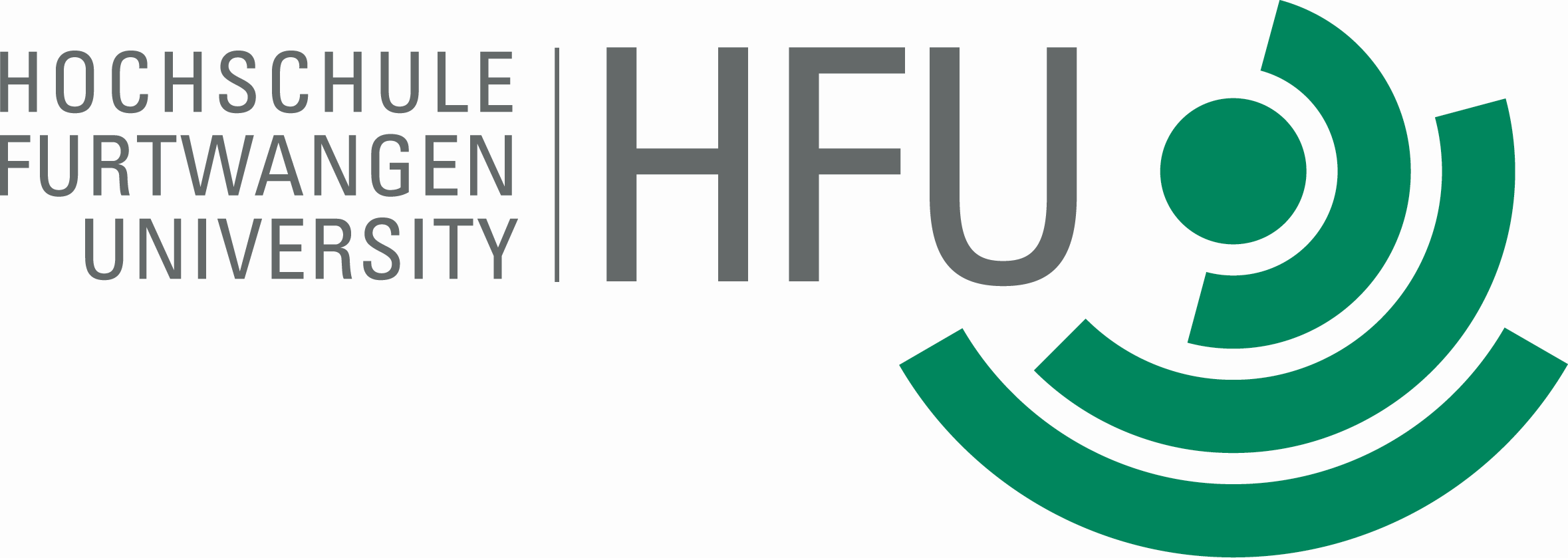 Forschungsprojekt MasterstudiengangDie Amts- und Funktionsbezeichnungen beziehen sich in gleicher Weise auf Frauen als auch auf Männer							Name, Vorname			MatrikelnummerBewertung des Forschungspraktikums von Hinweis: *) Es dürfen nur folgende Notenwerte vergeben werden: 1,0; 1,3; 1,7; 2,0; 2,3; 2,7; 3,0; 3,3; 3,7; 4,0; 5,0Endgültige Formulierung des Themas: 			Endgültige Formulierung des Themas in englischer Sprache: Anmeldung der ArbeitAnmeldung für	              Wintersemester 20______              Sommersemester 20__Name, Vorname				Geburtsdatum	Studiengang 	Fachsemester 	MatrikelnummerThema der Arbeit: __________________________________________________________________________________________________________________________________________________________________________________________________________________________________________________							            Datum		Unterschrift StudentAusgabe der Arbeit1. Prüfer (Betreuer, Referent, Aufgabensteller;
muss HFU Prof. o. Wiss. Mitarb. sein)                                                                               Datum	Unterschrift (Betreuer)(2. Prüfer/Koreferent wenn 1st Prüfer kein HFU Prof./Wiss. Mitarbeiter)                Datum                  Unterschrift (Betreuer)Der Modulverantwortliche beschließt die Ausgabe der ArbeitBeginn der Bearbeitungszeit	    Abgabetermin			                   Datum 	        Unterschrift Modulverantwortlicher AbgabeEs wurden fristgerecht ___ Exemplare der Ausarbeitung (Dokumentation) eingereicht und___Datenträger abgegeben. (nicht zutreffendes bitte streichen)							Datum 		Unterschrift (Dekanat)Bewertung (Betreuer, Korreferent)			Einzelnote *)			Datum		Unterschrift (1. Prüfer/Betreuer)1. Prüfer (Betreuer)					Einzelnote *)			Datum		Unterschrift (2. Prüfer/Koreferent)2. Prüfer (Korreferent)                  		(wenn vorhanden)			_____________					
									EDV-Erfassung (Prüfungsamt)				Gesamtnote		Datum                          Signum			: 2 = 	